 استمارة مسابقة الأمير  نايف بن عبد العزيز آل سعود لحفظ السنة النبوية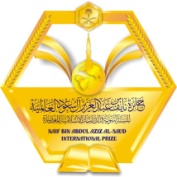 ( المستوى الأول ) حفظ  [100] حديث للمرحلة الابتدائيةبطاقة معلومات عن الطالبة المرشحة للتصفيات النهائية في المسابقة اسم الطالبة  رباعياً:                                                 المستوى المشاركة فيه :                                           المرحلة الدراسية :الجنسية :                                             رقم السجل المدني / الإقامة :المحافظة أو المكتب :                                                        رقم مكتب الإشراف :اسم المدرسة :                               رقم الهاتف :                     جوال مديرة المدرسة :                            جوال المساعدة :أسماء مشرفات التوعية الإسلامية:  1-                                         رقم الهاتف :                                   رقم الجوال :                                                    2-                                        رقم الهاتف :                                     رقم الجوال:اسم المعلمة المتابعة للطالبة :                                                    رقم الهاتف :                                      رقم الجوال :رقم جوال الأم :                                              رقم جوال الأب :                               هاتف المنزل :توقيع و ختم مديرة المدرسة على صحة البيانات أعلاه الاسم :                                          التوقيع :                                         الختم:( بيان بدرجات الطالبة )أعضاء لجنة التحكيم :  1-                                2-                                3-( بيان بأعداد المشاركات في المدارس الابتدائية )يشمل البيان كل طالبة شاركت في المسابقة و إن لم تصل إلى التصفيات النهائية على مستوى المحافظة أو المكتب ..اسم وتوقيع رئيسة التوعية الإسلامية بالمكتب الاسم :                                        التوقيع :                                                     توقيع مديرة المكتب :                            الختم :استمارة مسابقة الأمير  نايف بن عبد العزيز آل سعود لحفظ السنة النبوية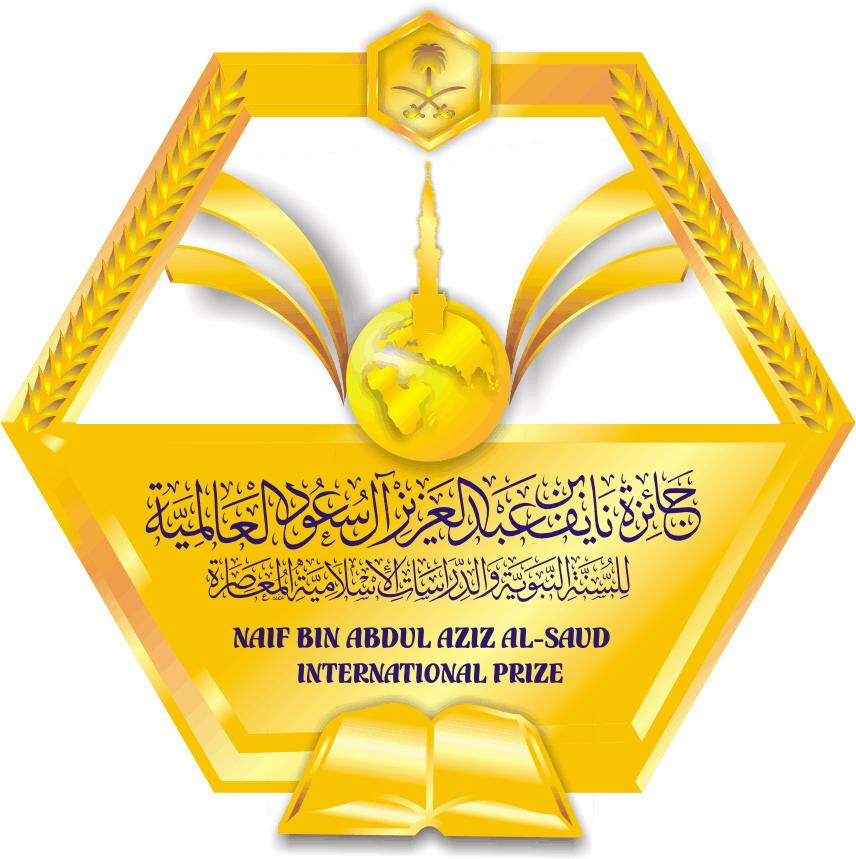 ( المستوى الثاني ) حفظ  [250]  حديث للمرحلة المتوسطةبطاقة معلومات عن الطالبة المرشحة للتصفيات النهائية في المسابقة اسم الطالبة رباعياً :                                                 المستوى المشاركة فيه :                                           المرحلة الدراسية :الجنسية :                                             رقم السجل المدني / الإقامة :المحافظة أو المكتب :                                                        رقم مكتب الإشراف :اسم المدرسة :                               رقم الهاتف :                     جوال مديرة المدرسة :                            جوال المساعدة :أسماء مشرفات التوعية الإسلامية:  1-                                         رقم الهاتف :                                   رقم الجوال :                                                    2-                                        رقم الهاتف :                                     رقم الجوال:اسم المعلمة المتابعة للطالبة :                                                    رقم الهاتف :                                      رقم الجوال :رقم جوال الأم :                                              رقم جوال الأب :                               هاتف المنزل :توقيع و ختم مديرة المدرسة على صحة البيانات أعلاه الاسم :                                          التوقيع :                                         الختم:( بيان بدرجات الطالبة )أعضاء لجنة التحكيم :  1-                                2-                                3-( بيان بأعداد المشاركات في المدارس المتوسطة )يشمل البيان كل طالبة شاركت في المسابقة و إن لم تصل إلى التصفيات النهائية على مستوى المحافظة أو المكتب ..اسم وتوقيع رئيسة التوعية الإسلامية بالمكتب الاسم :                                        التوقيع :                                                     توقيع مديرة المكتب :                            الختم :استمارة مسابقة الأمير  نايف بن عبد العزيز آل سعود لحفظ السنة النبوية( المستوى الثالث ) حفظ  [500] حديث للمرحلة الثانويةبطاقة معلومات عن الطالبة المرشحة للتصفيات النهائية في المسابقة اسم الطالبة  رباعياً :                                                 المستوى المشاركة فيه :                                           المرحلة الدراسية :الجنسية :                                             رقم السجل المدني / الإقامة :المحافظة أو المكتب :                                                        رقم مكتب الإشراف :اسم المدرسة :                               رقم الهاتف :                     جوال مديرة المدرسة :                            جوال المساعدة :أسماء مشرفات التوعية الإسلامية:  1-                                         رقم الهاتف :                                   رقم الجوال :                                                    2-                                        رقم الهاتف :                                     رقم الجوال:اسم المعلمة المتابعة للطالبة :                                                    رقم الهاتف :                                      رقم الجوال :رقم جوال الأم :                                              رقم جوال الأب :                               هاتف المنزل :توقيع و ختم مديرة المدرسة على صحة البيانات أعلاه الاسم :                                          التوقيع :                                         الختم:( بيان بدرجات الطالبة )أعضاء لجنة التحكيم :  1-                                2-                                3-( بيان بأعداد المشاركات في المدارس الثانوية)يشمل البيان كل طالبة شاركت في المسابقة و إن لم تصل إلى التصفيات النهائية على مستوى المحافظة أو المكتب ..اسم وتوقيع رئيسة التوعية الإسلامية بالمكتب الاسم :                                        التوقيع :                                                     توقيع مديرة المكتب :                            الختم :عناصر التقويمالدرجة المخصصةالدرجة المكتسبةدقة حفظ المتن70سلامة اللغة20راوي الحديث10مجموع الدرجات100المراحلابتدائيإجمالي عدد المدارس المشاركةإجمالي عدد الطالبات المشاركاتإجمالي عدد الطالبات لجميع المراحلعناصر التقويمالدرجة المخصصةالدرجة المكتسبةدقة حفظ المتن60سلامة اللغة20راوي الحديث5التعريف براوي الحديث15مجموع الدرجات100المراحلمتوسطإجمالي عدد المدارس المشاركةإجمالي عدد الطالبات المشاركاتإجمالي عدد الطالبات لجميع المراحلعناصر التقويمالدرجة المخصصةالدرجة المكتسبةدقة حفظ المتن60سلامة اللغة15راوي الحديث5التعريف براوي الحديث15معرفة من أخرج الحديث5مجموع الدرجات100المراحلثانويإجمالي عدد المدارس المشاركةإجمالي عدد الطالبات المشاركاتإجمالي عدد الطالبات لجميع المراحل